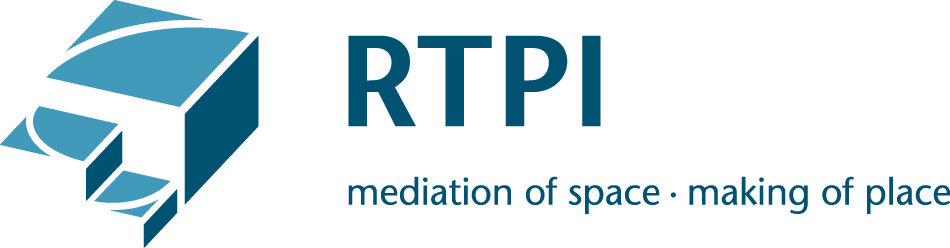 Legal Associate: Professional Competence Statement (PCS) Competencies Checklist               PCS Competencies              PCS CompetenciesDemonstratedEvidence type (i.e. awareness, understanding, application or core)PCS paragraph numbers1Professionalism and the RTPI Code of Conduct8Ethical challenges9The political framework 11Reflection and review16Identifying and analysing legal issues and risks and recommending a course of action